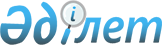 О внесении изменения и дополнения в постановление Правительства Республики Казахстан от 6 февраля 1998 года N 83
					
			Утративший силу
			
			
		
					Постановление Правительства Республики Казахстан от 31 декабря 1998 года N 1386. Утратило силу - постановлением Правительства РК от 31 марта 2000 г. N 485 ~P000485

      В целях стабилизации экономического состояния Мангистауского промышленного комплекса, поддержания жизнедеятельности Мангышлакского атомного энергокомбината Правительство Республики Казахстан постановляет: 

      1. Внести в постановление Правительства Республики Казахстан от 6 февраля 1998 года № 83 P980083_ "О первоочередных мерах по реструктуризации промышленного комплекса Мангистауской области" следующее изменение: 

      пункт 4 изложить в следующей редакции: 

      " В целях поддержки отечественных производителей электроэнергии в Западном Казахстане установить величину тарифа на транзит электрической энергии по линиям электропередачи, равную нулю, согласно приложению". 

      2. Настоящее постановление вступает в силу со дня подписания. 



 

        Премьер-Министр 

      Республики Казахстан 

 

                                                         Приложение                                               к постановлению Правительства                                                   Республики Казахстан                                               от 31 декабря 1998 года № 1386 



 

          Список линий электропередачи, по которым устанавливается             нулевой тариф на транзит электрической энергии1. ЛЭП 220 кВ ПС Уральская - ПС Правобережная2. ЛЭП 220 кВ ПС Правобережная - ПС Индер3. ЛЭП 220 кВ ПС Индер - ПС Атырау4. ЛЭП 220 кВ ПС Атырау 220 - ПС Кульсары5. ЛЭП 220 кВ ПС Кульсары - ПС Тенгиз6. ЛЭП 220 кВ ПС Тенгиз - ПС Бейнеу (2 цепи)7. ЛЭП 220 кВ ПС Бейнеу - МАЭК (2 цепи) (Корректор:  И.Склярова Специалист: Э.Жакупова)
					© 2012. РГП на ПХВ «Институт законодательства и правовой информации Республики Казахстан» Министерства юстиции Республики Казахстан
				